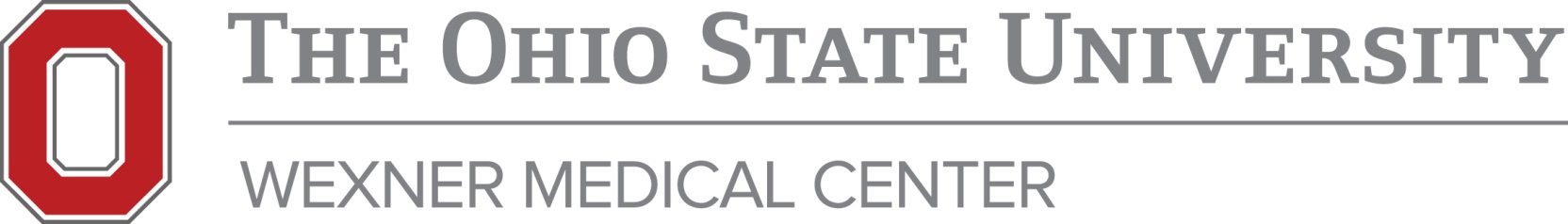 Department of <insert>Didactic Teaching Faculty Evaluation FormFaculty Member's Name:  											 Title of Class:										Date: 			0 = N/A    1 = Strongly disagree    2 = disagree    3 = Neutral    4 = Agree    5 = Strongly AgreeContent:								           N/A  SD     D     N      A     SA	1.	The presentation was well organized with clear transitions		0       1       2       3       4       52.	Presenter appeared knowledgeable about the topic			0       1       2       3       4       53.	The presentation's main points were clear				0       1       2       3       4       54.	Content level was appropriate for the primary audience			0       1       2       3       4       55.	Content pace was appropriate for the time available			0       1       2       3       4       56.	Questions were used appropriately to stimulate audience thinking	0       1       2       3       4       57.	Examples were illustrative of the main points				0       1       2       3       4       5Comments: Strengths: _____________________________________________________________________________________________________________________________________________________________________________________________________________________________________________________________________Suggestions for Improvement: ____________________________________________________________________________________________________________________________________________________________________________________________________________________________________________________________________________________________________________________________________________________________Overall Teaching quality:								1       2     3       4       5